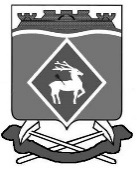 РОССИЙСКАЯ  ФЕДЕРАЦИЯРОСТОВСКАЯ ОБЛАСТЬМУНИЦИПАЛЬНОЕ ОБРАЗОВАНИЕ «БЕЛОКАЛИТВИНСКИЙ РАЙОН»АДМИНИСТРАЦИЯ БЕЛОКАЛИТВИНСКОГО РАЙОНАРАСПОРЯЖЕНИЕ24.04.2017		                  	         № 40                             г.  Белая КалитваОб утверждении Программы  оптимизации расходов бюджета  Белокалитвинского района  на 2017 – 2019 годыВ целях исполнения пункта 5 распоряжения Правительства Ростовской области от 30.03.2017 № 167 «Об утверждении Программы оптимизации расходов областного бюджета на 2017 – 2019 годы»:1. Утвердить Программу оптимизации расходов бюджета Белокалитвинского района на 2017 – 2019 годы согласно приложению № 1 к настоящему распоряжению.2. Главным распорядителям средств бюджета Белокалитвинского района не устанавливать с 2017 года расходные обязательства, не связанные с решением вопросов, отнесенных Конституцией Российской Федерации и федеральными и областными законами к полномочиям органов местного самоуправления Белокалитвинского района.3. Установить на 2017 – 2019 годы запрет на увеличение численности муниципальных служащих Белокалитвинского района.4. Главным распорядителям средств бюджета Белокалитвинского района представлять в финансовое управление Администрации Белокалитвинского района ежегодно, не позднее 15 января года, следующего за отчетным, отчет о Программе оптимизации расходов бюджета Белокалитвинского района на 2017 – 2019 годы по форме согласно приложению № 2 к настоящему распоряжению.5. Рекомендовать органам местного самоуправления городских и сельских поселений принять аналогичные муниципальные правовые акты об утверждении муниципальных программ оптимизации расходов бюджетов поселений на 2017 – 2019 годы, включающих установление запрета на увеличение численности муниципальных служащих.6. Настоящее распоряжение вступает в силу со дня его официального опубликования и распространяется на правоотношения, возникшие 
с 01 апреля 2017 года.7. Контроль за исполнением настоящего распоряжения оставляю за собой.Глава Администрации  района						О.А. МельниковаВерно:Управляющий делами								Л.Г. ВасиленкоПриложение № 1к распоряжению Администрации Белокалитвинского района от 24.04.2017  № 40ПРОГРАММА 
оптимизации расходов бюджета Белокалитвинского района на 2017 – 2019 годы* Показатель финансовой оценки устанавливается нарастающим итогом к данным 2016 года.** Органы местного самоуправления поселений, участвующие в реализации мероприятий по согласованию.Примечание.Х – показатель не заполняется.Управляющий делами					Л.Г. Василенко Приложение № 2к распоряжению Администрации Белокалитвинского районаот 24.04.2017 № 40ОТЧЕТ о Программе оптимизации расходов бюджета Белокалитвинского района на 2017 – 2019 годыза _______ год* Заполняется в соответствии с приложением № 1 к настоящему распоряжению.** Заполняется в случае отсутствия в приложении № 1 к настоящему распоряжению заполненных граф 5 – 7 «Финансовая оценка».*** Заполняется в случае неисполнения плановых значений финансовой оценки за отчетный год или невыполнения  мероприятия.Управляющий делами					Л.Г. Василенко№ п/пНаименование мероприятияОтветственный исполнительСрок исполненияФинансовая оценка*
(тыс. рублей)Финансовая оценка*
(тыс. рублей)Финансовая оценка*
(тыс. рублей)№ п/пНаименование мероприятияОтветственный исполнительСрок исполнения2017 год2018 год2019 год12345671.Муниципальная службаМуниципальная службаМуниципальная службаМуниципальная службаМуниципальная службаМуниципальная служба1.1.Мониторинг соблюдения нормативов формирования расходов на содержание органов местного самоуправления Белокалитвинского района и поселений, входящих в состав Белокалитвинского района, установленных Правительством Ростовской областифинансовое управление Администрации Белокалитвинского районапостоянно–––1.2.Организация работы по преобразованию муниципальных образований, входящих в состав Белокалитвинского района, путем их объединенияАдминистрация Белокалитвинского района, органы местного самоуправления поселений**2019ХХ–1.3.Повышение эффективности использования имущества, находящегося в муниципальной собственности Белокалитвинского района и поселений Белокалитвинского районакомитет по управлению имуществом Администрации Белокалитвинского района, органы местного самоуправления поселенийпостоянно–––2.Оптимизация бюджетной сетиОптимизация бюджетной сетиОптимизация бюджетной сетиОптимизация бюджетной сетиОптимизация бюджетной сетиОптимизация бюджетной сети2.1.Непревышение значений целевых показателей заработной платы, установленных в планах изменений в отраслях социальной сферы, направленных на повышение эффективности образования, культуры, здравоохранения и социального обслуживания населения, в части использования показателя среднемесячного дохода от трудовой деятельности и обеспечения уровня номинальной заработной платы в среднем по отдельным категориям работников бюджетной сферы в размерах на уровне, достигнутом в отчетном году (в соответствии с постановлениями Администрации Белокалитвинского района от 24.04.2013 № 613, от 29.04.2013 № 638, от 13.05.2013 № 668, от 29.12.2014 № 2496)Администрация Белокалитвинского района; отдел образования Администрации Белокалитвинского района;отдел культуры Администрации Белокалитвинского района; управление социальной защиты населения Администрации Белокалитвинского районаежегодно––Х2.2.Соблюдение показателей оптимизации численности работников отдельных категорий бюджетной сферы в соответствии с утвержденными «дорожными картами»Администрация Белокалитвинского района (сфера здравоохранения); отдел образования Администрации Белокалитвинского района;отдел культуры Администрации Белокалитвинского района;  управление социальной защиты населения Администрации Белокалитвинского районаежегодно––Х2.3.Увеличение объема расходов за счет доходов от внебюджетной деятельности бюджетных и автономных учрежденийАдминистрация Белокалитвинского районаежегодно19 988,320 143,320 150,02.3.Увеличение объема расходов за счет доходов от внебюджетной деятельности бюджетных и автономных учрежденийотдел образования Администрации Белокалитвинского районаежегодно36 497,536 833,939 325,82.3.Увеличение объема расходов за счет доходов от внебюджетной деятельности бюджетных и автономных учрежденийотдел культуры Администрации Белокалитвинского районаежегодно4 531,94 758,54 996,42.3.Увеличение объема расходов за счет доходов от внебюджетной деятельности бюджетных и автономных учрежденийуправление социальной защиты населения Администрации Белокалитвинского районаежегодно27 000,027 500,028 000,02.3.Увеличение объема расходов за счет доходов от внебюджетной деятельности бюджетных и автономных учрежденийкомитет по управлению имуществом Администрации Белокалитвинского районаежегодно250,0260,0270,02.4.Анализ нагрузки на бюджетную сеть (контингент, количество бюджетных учреждений, количество персонала, используемые фонды, объемы и качество предоставляемых муниципальных услуг по бюджетным учреждениям)главные распорядители средств бюджета Белокалитвинского района, имеющие подведомственные учрежденияежегодно–––2.5.Включение в нормативные затраты на содержание имущества только затрат на имущество, используемое для выполнения муниципального задания, а также отказ от содержания имущества, неиспользуемого для выполнения муниципального задания главные распорядители средств бюджета Белокалитвинского района, имеющие подведомственные муниципальные бюджетные и автономные учреждения Белокалитвинского района2019 годХХ–2.6.Выявление неиспользуемых основных фондов муниципальных учреждений и принятие мер по их продаже или предоставлению в арендуглавные распорядители средств бюджета Белокалитвинского района, имеющие подведомственные муниципальные бюджетные и автономные учреждения Белокалитвинского районаежегодно–––3.Совершенствование системы закупок для муниципальных нуждСовершенствование системы закупок для муниципальных нуждСовершенствование системы закупок для муниципальных нуждСовершенствование системы закупок для муниципальных нуждСовершенствование системы закупок для муниципальных нуждСовершенствование системы закупок для муниципальных нужд3.1.Проработка механизма централизации закупок товаров, работ, услуг для муниципальных нужд Белокалитвинского района в целях повышения эффективности использования средств бюджета Белокалитвинского районаотдел муниципальных закупок Администрации Белокалитвинского районадекабрь 2017 –ХХ3.2.Обеспечение результативности претензионной работы в случае нарушения поставщиком (подрядчиком, исполнителем) условий муниципальных контрактовглавные распорядители средств бюджета Белокалитвинского района; муниципальные учреждения Белокалитвинского районапостоянно–––3.3.Обеспечение обоснованности формирования начальных (максимальных) цен контрактов, цен контрактов, заключаемых с единствен-ными поставщиками (подрядчиками, исполнителями), включаемых в планы-графикиглавные распорядители средств бюджета Белокалитвинского района; муниципальные учреждения Белокалитвинского районапостоянно–––3.4.Разработка стандартов оказания муниципальных услуг, содержащих нормативы материальных ресурсов, в случае отсутствия на федеральном и региональном уровнях утвержденных стандартов оказания муниципальных услуг в установленной сфере деятельностиглавные распорядители средств бюджета Белокалитвинского района, имеющие подведомственные муниципальные бюджетные и автономные учреждения Белокалитвинского района2017-2018 ––Х3.5.Оптимизация расходов на содержание материально-технической базы муниципальных учреждений по результатам экономии, сложившейся по итогам проведения закупок для муниципальных нуждглавные распорядители средств бюджета Белокалитвинского районаежегодно4.Оптимизация мер социальной поддержки Оптимизация мер социальной поддержки Оптимизация мер социальной поддержки Оптимизация мер социальной поддержки Оптимизация мер социальной поддержки Оптимизация мер социальной поддержки 4.1.Недопущение роста размера доплаты к пенсии неработающим лицам, замещавшим должности в органах местного самоуправления Белокалитвинского района, выше темпов роста расходов на выплату заработной платы с начислениями работникам органов местного самоуправления Белокалитвинского районаУправление социальной защиты населения Администрации Белокалитвинского района2017 – 2019 годы–––5.Планирование бюджета Белокалитвинского районаПланирование бюджета Белокалитвинского районаПланирование бюджета Белокалитвинского районаПланирование бюджета Белокалитвинского районаПланирование бюджета Белокалитвинского районаПланирование бюджета Белокалитвинского района5.1.Планирование бюджета Белокалитвинского района в рамках муниципальных программ Белокалитвинского районафинансовое управление Администрации Белокалитвинского района;главные распорядители средств бюджета Белокалитвинского районаежегодно–––5.2.Внесение изменений в бюджетный прогноз Белокалитвинского района на период 2017 – 
2022 годов в части приведения в соответствие с принятым решением Собрания депутатов Белокалитвинского района о бюджете Белокалитвинского района на очередной финансовый год и на плановый периодфинансовое управление Администрации Белокалитвинского районаI квартал 2018,I квартал 2019Х––5.3.Совершенствование методологии разработки 
и реализации муниципальных программ Белокалитвинского районаотдел экономики, малого бизнеса, инвестиций и местного самоуправленияежегодно–––6.Исполнение бюджета Белокалитвинского районаИсполнение бюджета Белокалитвинского районаИсполнение бюджета Белокалитвинского районаИсполнение бюджета Белокалитвинского районаИсполнение бюджета Белокалитвинского районаИсполнение бюджета Белокалитвинского района6.1.Равномерное использование бюджетных ассигнований в течение годаглавные распорядители средств бюджета Белокалитвинского районаежегодно–––6.2.Не заключать контракты после 1 декабря срок исполнения которых превышает 1 месяцглавные распорядители средств бюджета Белокалитвинского районаежегодно–––6.3.Контроль расходов на услуги связи, ГСМ, приобретение запчастей для автотранспорта, расходных материалов для оргтехники, канцтоваров, хозтоваров, санитарно-моющих средствглавные распорядители средств бюджета Белокалитвинского районаежегодно–––6.4. Утверждение норм списания по углю исходя из среднесуточной температуры наружного воздухаглавные распорядители средств бюджета Белокалитвинского районапостоянно–––6.5.Контроль за рациональным использованием установленных лимитов на топливно-энергетические ресурсы, водоснабжение и водоотведение, ЖБОглавные распорядители средств бюджета Белокалитвинского районапостоянно–––7.Система внутреннего финансового контроля и внутреннего финансового аудитаСистема внутреннего финансового контроля и внутреннего финансового аудитаСистема внутреннего финансового контроля и внутреннего финансового аудитаСистема внутреннего финансового контроля и внутреннего финансового аудитаСистема внутреннего финансового контроля и внутреннего финансового аудитаСистема внутреннего финансового контроля и внутреннего финансового аудита7.1.Повышение эффективности организации и ведения главными распорядителями бюджетных средств внутреннего финансового контроля и внутреннего финансового аудита с целью повышения экономности и результативности использования бюджетных средствглавные распорядители средств бюджета Белокалитвинского районапостоянно–––7.2.Осуществление главными распорядителями бюджетных средств внутреннего финансового контроля в соответствии с методическими рекомендациями, утвержденными приказом Министерства финансов Российской Федерации от 07.09.2016 № 356главные распорядители средств бюджета Белокалитвинского районапостоянно–––7.3.Осуществление главными распорядителями бюджетных средств внутреннего финансового аудита в соответствии с Методическими рекомендациями, утвержденными приказом Министерства финансов Российской Федерации от 30.12.2016 № 822главные распорядители средств бюджета Белокалитвинского районапостоянно–––8.Меры по сокращению муниципального долгаМеры по сокращению муниципального долгаМеры по сокращению муниципального долгаМеры по сокращению муниципального долгаМеры по сокращению муниципального долгаМеры по сокращению муниципального долга8.1.Мониторинг процентных ставок по кредитам кредитных организаций в целях оптимизации расходов на обслуживание муниципального долгафинансовое управление Администрации Белокалитвинского районапостоянно–––8.2.Мониторинг муниципального долгафинансовое управление Администрации Белокалитвинского районаежегодно–––№п/п Наименование мероприятия* Ответственныйисполнитель*Сроки исполнения Сроки исполнения Финансовая оценка*на ____ год (тыс. рублей)Полученный финансовый эффектза _____ год (тыс. рублей)Полу-ченныйрезультат**Примечание***№п/п Наименование мероприятия* Ответственныйисполнитель*план* факт Финансовая оценка*на ____ год (тыс. рублей)Полученный финансовый эффектза _____ год (тыс. рублей)Полу-ченныйрезультат**Примечание***1 2 34 5 6 7 89 